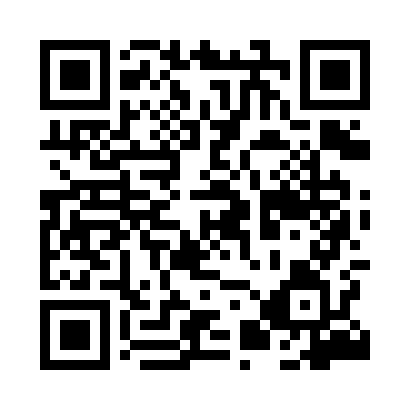 Prayer times for Raducz, PolandMon 1 Apr 2024 - Tue 30 Apr 2024High Latitude Method: Angle Based RulePrayer Calculation Method: Muslim World LeagueAsar Calculation Method: HanafiPrayer times provided by https://www.salahtimes.comDateDayFajrSunriseDhuhrAsrMaghribIsha1Mon4:136:1312:435:097:139:062Tue4:106:1112:425:117:159:083Wed4:076:0812:425:127:169:104Thu4:046:0612:425:137:189:125Fri4:026:0412:415:147:209:156Sat3:596:0212:415:167:229:177Sun3:565:5912:415:177:239:198Mon3:535:5712:405:187:259:229Tue3:505:5512:405:197:279:2410Wed3:475:5312:405:207:289:2611Thu3:435:5012:405:217:309:2912Fri3:405:4812:395:237:329:3113Sat3:375:4612:395:247:339:3414Sun3:345:4412:395:257:359:3615Mon3:315:4212:395:267:379:3916Tue3:285:3912:385:277:399:4217Wed3:255:3712:385:287:409:4418Thu3:215:3512:385:297:429:4719Fri3:185:3312:385:317:449:5020Sat3:155:3112:385:327:459:5221Sun3:125:2912:375:337:479:5522Mon3:085:2712:375:347:499:5823Tue3:055:2512:375:357:5010:0124Wed3:015:2312:375:367:5210:0325Thu2:585:2112:375:377:5410:0626Fri2:545:1912:375:387:5510:0927Sat2:515:1712:365:397:5710:1228Sun2:475:1512:365:407:5910:1529Mon2:445:1312:365:418:0010:1830Tue2:405:1112:365:428:0210:22